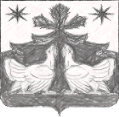 РОССИЙСКАЯ ФЕДЕРАЦИЯАДМИНИСТРАЦИЯ ЗОТИНСКОГО СЕЛЬСОВЕТАТУРУХАНСКОГО РАЙОНА
КРАСНОЯРСКОГО КРАЯ
ПОСТАНОВЛЕНИЕ01.04.2020 г.		         	     с. Зотино                                         №  17-пОб  утверждении перечня мест общего пользования и оснащении их первичными  средствами тушения пожаров и противопожарным инвентаремВ  соответствии с Федеральным законом от 21.12.1994 № 69-ФЗ «О пожарной безопасности в Российской Федерации», Федеральным законом  от 06.10.2003 № 131-ФЗ «Об общих принципах организации местного самоуправления в Российской Федерации», в целях реализации первичных  мер  пожарной безопасности  в границах населенных пунктов поселения  на территории Зотинского сельсовета, руководствуясь статьями 7, 14, 17 Устава  Зотинского сельсовета,ПОСТАНОВЛЯЮ:1. Утвердить перечень мест общего пользования на территории Зотинского сельсовета  и оснащения их первичными средствами пушения пожаров и противопожарным инвентарем (приложение №1)  2.    Постановление вступает в силу  после  опубликования  в печатном издании «Ведомости органов местного самоуправления Зотинского сельсовета».3.       Контроль по  исполнению настоящего постановления оставляю за собой. Глава  Зотинского  сельсовета:                                            П. Г. ОпаринаПриложение № 1 к постановлениюадминистрации Зотинского сельсоветаот 01.04.2020  № 17-пПеречень мест общего пользования на территории Зотинского сельсовета  и оснащения их первичными средствами пушения пожаров и противопожарным инвентаремНаселенный пунктАдрес местонахождения общего пользованияАдрес местонахождения общего пользованияНаименование первичных средств тушения пожаров и противопожарный инвентарьНаселенный пунктулицадомПожарный щит в комплекте (ПЩ) , шт.с. Зотино Советская 25 а1с. Зотино Рабочая301ПЩ –комплектация: огнетушитель воздушно-пенный -1;огнетушитель порошковый-1;  лом-1; ведро-1; богор-1; лопата штыковая-1ПЩ –комплектация: огнетушитель воздушно-пенный -1;огнетушитель порошковый-1;  лом-1; ведро-1; богор-1; лопата штыковая-1ПЩ –комплектация: огнетушитель воздушно-пенный -1;огнетушитель порошковый-1;  лом-1; ведро-1; богор-1; лопата штыковая-1ПЩ –комплектация: огнетушитель воздушно-пенный -1;огнетушитель порошковый-1;  лом-1; ведро-1; богор-1; лопата штыковая-1